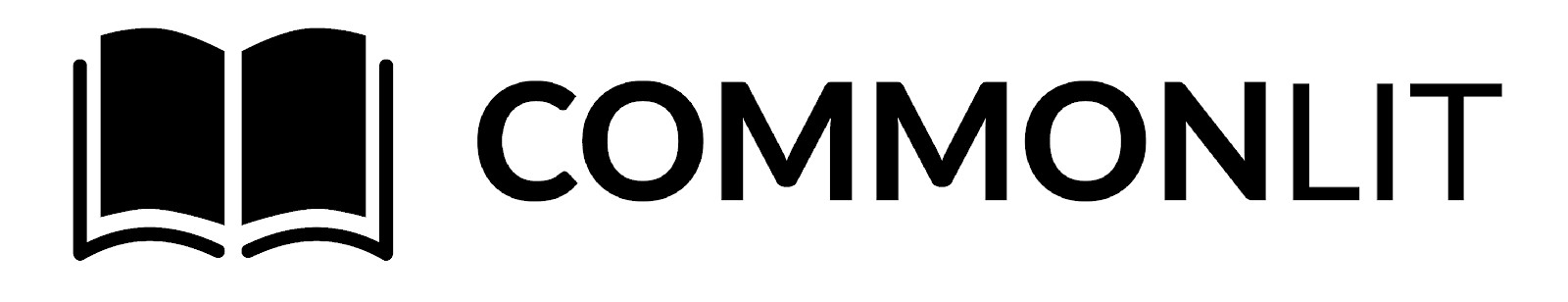 ____________________________________________________________________________  How  to  Set  Up  Your  CommonLit  Student  Account At  CommonLit.org,  you  will  read  articles  and  other  reading  passages  your  teacher  has assigned  you,  answer  reading  comprehension  questions,  complete  written  responses, and  receive  feedback.  Let’s  get  started!Create Your Account:  Open  an  internet  browser.  In  the  URL  field,  type  in  www.commonlit.org/enroll You  should  see  this: 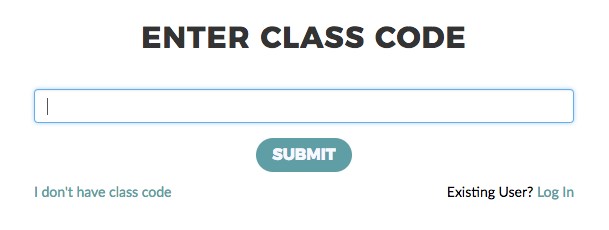 In  the  field  above,  type  in  the  class  code  provided  by  your  teacher  (see  below), then  click  the  “Submit”  button. Class  Name: __Literature and Composition__Code:  ________QQ4WKZ________Enter  your  information  on  the  “Set  Up  Your  Account”  page.  Make  sure  to  write down  your  username, and  the  password  you  created. You  will  need  these  to  log  in  to  your  account  next  time.  When  you’re  finished  filling in  the  form,  click  the  “Set  Up  Your  Account”  button. My  Username:   _________________________________  My  Password:   _________________________________ Congratulations,  you’ve  created  your  CommonLit  account!  Now  that  you’re logged  in,  you  can  view  and  begin  completing  assignments  from  your  “My Assignments”  page. 